D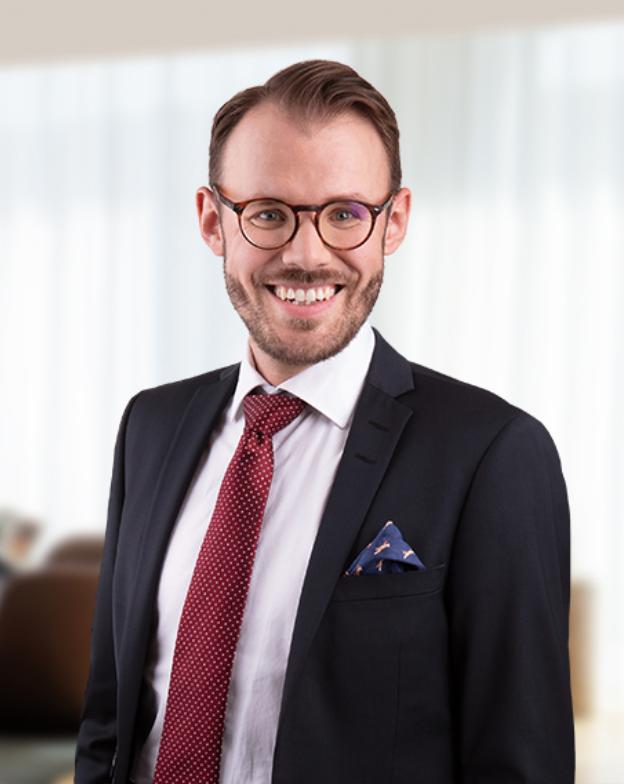 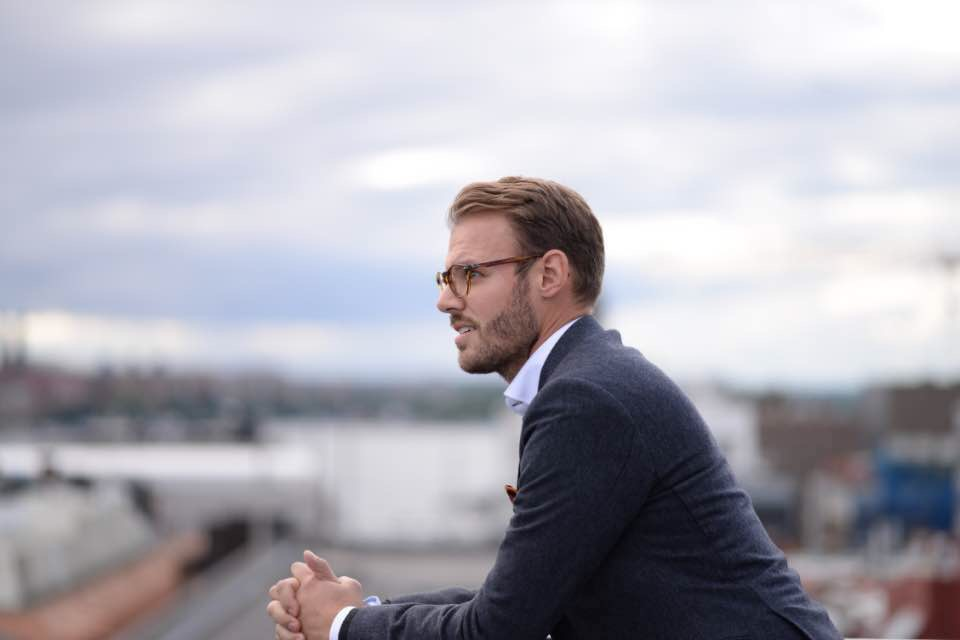 Månadens alumn hösten 2020Namn: David AntonovicÅlder: 35Utbildning och inriktning: Affärsjuridisk magisterexamen med europainriktning (tyska) från LiU samt Jur kand från Stockholms UniversitetExamensår: 2010 (LiU) och 2011 (SU)Nuvarande jobb: Advokat på Roschier Advokatbyrå AB med specialisering inom privata företagsöverlåtelserSnabba frågorSittning/kravall? SittningKårallen/KK?  KårallenBästa matlådan när man är student? Pasta bolognese (plantbaserad helst)Bästa pluggstället i Linköping? StadsbiblioteketVarför valde du att studera affärsjuridik?Jag tyckte det verkade väldigt intressant och jag gillade möjligheten att baka in en termin i Tyskland också (jag gick på Tyska Skolan i Sthlm innan, därav en lätt fäbless för Tyskland). Jag hade ett starkt intresse för investeringar innan jag började plugga och så gillade jag att argumentera för min sak mot farsan som alltid hade ett sunt ”nej” att bjuda på när jag kom med vilda idéer, så då tänkte jag att AffJur skulle passa mig.Var du föreningsaktiv under studietiden/hade du något extrajobb?Jag jobbade under i princip hela studietiden. Första året jobbade jag helg på ICA Vasavägen (jobbar världens goaste Siv kvar än?). Sen jobbade jag på Skandiabankens kundservice resten av tiden vilket växte till ungefär en halvtidstjänst som Teamledare. Lyckligtvis kunde det jobbet skötas på kvällar och helger. Sen när jag pluggade vidare i Sthlm kunde jag jobba vidare som Teamledare i Skandiabankens telemarketingavdelning tills jag tog mitt första jobb på advokatbyrå efter studierna. Det var så tacksamt att ha haft de här möjligheterna som framförallt gav mig massor med arbetslivserfarenhet, ledarskapserfarenhet, en väg till examen utan studielån, vänner för livet och ett brett nätverk.På LiU engagerade jag mig inom Jur6 och sedermera i Juristgruppen vilket också var väldigt kul och givande.Om ja, hur värderar din arbetsgivare att du varit aktiv inom studentlivet/arbetslivet under studietiden? Både jobb och arbetslivserfarenhet bidrar till att skapa den du är inför mötet med en arbetsgivare. Mitt första jobb efter examen hade jag nog inte fått och uppskattat så mycket att få välja om det inte vore för hur jag kompletterade mina studier med annat. Mina extraengagemang utgjorde en dörröppnare som vittnade om att jag hade arbetskapacitet, så det bidrog till att jag fick komma på intervju. Så ser vi på saken i rekryteringssammanhang även på Roschier där jag jobbar numera, det skapar en profil utöver de goda studieresultaten som gör en kandidat lättare att komma ihåg som person. När det sedan kommer till jobbet man utför (i mitt fall företagsöverlåtelser) så beror nyttan som arbetsgivaren ser i ens tidigare erfarenheter såklart helt på vad dess erfarenheter består av. Som advokat har jag forfarande bra nytta av den kommunikationsförmåga, presentationsförmåga och kunskap om hur banker funkar som jag fick genom mina extrajobb.Var du på utlandstermin under din studietid? Vart åkte du och var du nöjd? Yes, jag var i Freiburg och var supernöjd. Det ligger nära många intressanta ställen i Europa, du kan t.ex. hälsa på ev studiekollegor i Strasbourg, Nancy, Frankfurt München och andra ställen utan omfattande restid från Freiburg. Sen är det nära till alperna som ju är underbara att vara i. Freiburg i sig har ett mysigt studentliv och en vacker stadskärna. Studierna blev väldigt överkomliga för min del då jag inte behövde jobba där nere, så jag upplevde den extra tid jag fick över som rena semestern. En bidragande orsak till varför det blev så avslappnat för mig i Freiburg var att jag slapp ångest över någon ”tyskatröskel” eftersom jag ju har tysk studentexamen i bagaget och därmed inte behövde kämpa med språket.Vilken kurs tyckte du var roligast under studietiden respektive mest användbar i arbetslivet? Roligast var nog kredit- och obeståndsrätten. Ingrid Arnesdotter var briljant på att lära ut och hela kursen kändes som en spännande poängjakt för att fixa bra slutbetyg på den kursen. Den kursen samlade också så många vänner i motiverande studiesessioner i grupprum på campus med många intressanta diskussioner och gemensamma problemlösningsmoment. Den mest användbara i arbetslivet (förutom avtalsrätten såklart) för min del är nog kursen i finansiell ekonomi. Göran Hägg som lärde ut i den omsatte en hel del matematik i bra och lättbegripliga tumregler som gör det lättare för mig att snabbt förstå vad som driver värde i målbolag i samband med företagsöverlåtelser.Har du kompletterat den affärsjuridiskautbildningen med någon annan utbildning?Ja, med en Jur kand från SU vilket varit ett krav för att kunna arbeta på advokatbyrå.Vad har du för yrkesroll? Vad innebär den och vilka juridiska områden arbetar du med?Jag jobbar som advokat med företagsöverlåtelser. Min roll innebär att jag är specialist på hela transaktionsprocessen och på att göra en legal genomlysning av företag. Jobbet ställer höga krav på att förstå kommersiella sammanhang, risker och möjligheter för målbolaget och dess köpare/säljare i transaktionssituationen och man behöver vara bra på legal projektledning. Rättsområdena jag främst är specialiserad i är bolagsrätt, avtalsrätt och köprätt. Men som jurist inom företagsöverlåtelser har man glädjen av att få ha koll på lite om mycket. Jag och mitt team behöver ställa rätt frågor utifrån alla rättsområden som ett målbolag berör medan mina specialistkollegor (t.ex. arbetsrättare och immaterialrättare etc) får stötta med de mer djuplodande analyserna. Min förmåga att förstå när deras analyser behövs är lite av en kunskap i sig.Vad är det bästa med just ditt yrke och varför valde du just det?Att ingen dag är den andra lik, att jag får se verksamheter växa och att jag får se så många olika företag och hur de bedrivs. Som en övergripande krydda på det så är kollegorna det bästa med jobbet, att få jobba med de absolut bästa juristerna i norden, samt att få förvalta klienters förtroende i ärenden som är avgörande för dem. Sen är det också lite spännande att kunna läsa i tidningen om de ärenden jag varit med om.Vad är det bästa med att ha gått på Affärsjuridiskaprogrammet, finns det några utmärkande fördelar med programmet som uppskattas på arbetsmarknaden?  Det bästa har varit hur programmet vävt in ekonomi i juridiken. Jag har haft ett bra försprång jämfört med dem som endast pluggat juridik när det kommer till förståelse för redovisning och värdepåverkan.Vad saknar du mest med studietiden? Dagarna efter en stor tenta och innan nästa kurs dragit igång.Om du hade fått göra något annorlunda under studietiden, vad skulle det då vara?Pluggat mer bolagsrätt och läst på ännu mer teori på djupet och för att det verkligen skulle sitta, inte bara inför en tenta.Har du några värdefulla tips till nuvarande studenter på programmet?Utforska vad du tror verkligen skulle vara kul att göra inom juridiken när du är klar, se om du kan få olika typer av praktik på vägen för att se vilken typ av verksamhet och arbetsplats som gör att du tycker det är kul. Det brukar hjälpa med att ge ett bra mål och därmed studiemotivation. Och kom ihåg funktionen split screen i Microsoft Word när du jobbar med långa dokument så att du kan motläsa enklare i andra delar av dokumentet, t.ex. om det finns en lång definitionslista i ett avtal. :)